Приложение 4 ______________________________________(руководителю органа опеки и попечительства)от_____________________________________                                                                                          (Ф.И.О. заявителя)______________________________________________,проживающего по адресу:_________________                                                                                                                                                  (населенный пункт)улица _________________________________дом ____________квартира:_______________паспорт серия _________номер____________выдан _________________________________                                                                                                            (кем и когда)номер телефона заявителя________________ЗАЯВЛЕНИЕПрошу разрешить совершить сделку по отчуждению имущества (нужное отметить подписью)                            продажу (раздел № 1),                            мену (раздел № 1),                            обмен (раздел № 7),                            дарение (раздел № 1),                            ипотеку (залог недвижимости) недвижимого имущества (раздел № 11),                            определение (изменение) долей в имуществе (раздел № 2),                             раздел доли общего имущества (раздел № 3),                             выдел в натуре доли из общего имущества (раздел № 3),                             раздел наследства (раздел № 4),                             отказ от наследства (раздел № 4),                            наем (раздел № 5),                                   аренду (раздел № 5),                            безвозмездное пользование (раздел № 5),                            заключение   договора   передачи   (приватизации)  жилого  помещения                 в собственность без участия подопечного (несовершеннолетнего) (раздел № 8),                           заключение  договора  о  доверительном  управлении  имуществом                             подопечного(раздел № 10),                            отказ  от  права  преимущественной  покупки  (мены)  доли в праве                             общей собственности на имущество (раздел № 9),                            снятие денежных средств (раздел № 6),                            закрытие банковского вклада (раздел № 6),                            перевод денежных средств (раздел № 6),                            изменение вида банковского вклада (раздел № 6),  выдача нотариальной доверенности (раздел № 12) 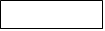 вид имущества (нужное отметить подписью):                            жилое помещение,                            нежилое помещение,                            земельный участок,                            объект незавершенного строительства,                            дачный участок,                            гараж,                            транспортное средство,                            ценные бумаги,                            денежные средства (денежный вклад),                            доля в уставном капитале юридического лица.Перечень документов, предоставляемых заявителем:Всего документов _____ экз., всего листов _____.Достоверность представленных сведений и документов подтверждаю.Я,______________________________________________________________________, в  соответствии  со  статьей 9 Федерального закона от  27  июля  2006 года № 152-ФЗ «О персональных данных» даю согласие на обработку и использование данных, содержащихся в настоящем заявлении и в представленных мною документах. Прошу вручить решение органа и попечительства лично мне или другому законному представителю несовершеннолетнего в МФЦ по месту сдачи заявления./___________________/ /___________________/ /_____________________________/(дата)                (подпись)            (расшифровка подписи, Ф.И.О.)Принял: /_________________/ /_____________/ /_____________________________/    (дата)              (подпись)       (расшифровка подписи, Ф.И.О.)Раздел № 1                                                    Продажа, мена, дарение___________________________________________________________________________(адрес и характеристика имущества)______________________________________________________________________________________________________________________________________________________общей площадью ______ кв. м, принадлежащее мне на праве собственности: единоличной, совместной, долевой ___________________________________________________________________________                       Ф.И.О. подопечного (несовершеннолетнего лица), дата рождения, размер доли)на основании ______________________________________________________________(реквизиты  документа:  свидетельства  о государственной регистрации права, выписка из Единого государственного реестра прав недвижимости, удостоверяющая государственную регистрацию возникновения или перехода прав на недвижимое имущество, договор купли-продажи, договор передачи (приватизации) жилого помещения в собственность, договор дарения, договор мены, свидетельство о праве на наследство по закону или завещанию, договор участия в долевом строительстве, договор уступки прав требований по договору участия в долевом строительстве, решения суда о признании права собственности)*_________________________________________________________________________________________________________________________________________________________________________________________________________________________________Имущество отчуждается в связи _____________________________________________(причина отчуждения)_________________________________________________________________________________________________________________________________________________________________________________________________________________________________или  выбрать  из  предложенных вариантов: улучшение жилищных условий, сменаместа жительства, семейные обстоятельства и др.).Согласие всех заинтересованных сторон имеется, мои имущественные и жилищные права и интересы не нарушаются в связи (нужное заполнить):                           приобретением имущества ______________________________________                                                                                     (наименование имущества, адрес, характеристика)____________________________________________________________________________________________________________________________________________________________________________________________________________________________________________________________________________________________________________общей площадью _______________ кв. м, и оформлением имущества _______________                                                                                                                                                         (размер доли)в мою собственность;                          приобретением права  пользования  и проживания в жилом помещении по адресу:___________________________________________________________________________________________________________________________________________________________________________________________________________________________________________________________________________________________________________;                          зачислением на мой банковский счет №_______________________________________________________________________________________________________(реквизиты счета)Примечание: заполняется в случае если отчуждаемое имущество (доля имущества) является не единственным, в отношении которого подопечный или несовершеннолетнее лицо обладает правом собственности, и родители (иные законные представители) не намерены приобретать новое имущество (долю имущества).                          приобретением имущества с использованием_____________________________________________________________________________________________________________________________________________________;(наименование документа, подтверждающего получение субсидиии (или) другой государственной поддержки)Примечание:  заполняется в случае использования дополнительных  мер государственной поддержки.Раздел № 2              Определение (изменение) долей в имуществе несовершеннолетнего___________________________________________________________________________                                                 (адрес и характеристика имущества)___________________________________________________________________________общей площадью ___________ кв. м, в том числе жилой площадью _________________кв. м количество комнат _____, принадлежащем на праве собственности: __________________________________________________________________________________________________________________________________________________________________(Ф.И.О., дата рождения, размер доли)______________________________________________________________________________________________________________________________________________________На основании ______________________________________________________________(реквизиты  документа:  свидетельства  о государственной регистрации права, выписка из Единого государственного реестра прав недвижимости, удостоверяющая государственную регистрацию возникновения или перехода прав на недвижимое имущество, договор купли-продажи, договор передачи (приватизации) жилого помещения в собственность, договор дарения, договор мены, свидетельство о праве на наследство по закону или завещанию, договор участия в долевом строительстве, договор уступки прав требований по договору участия в долевом строительстве, решения суда о признании права собственности)*____________________________________________________________________________________________________________________________________________________________________________________________________________________________________________________________________________________________________________определить в собственность подопечного (несовершеннолетнего) __________________                                                                                                                                 (Ф.И.О. ,дата рождения)___________________________________________________________________________долю в праве собственности на указанное имущество в размере ____________________в связи _______________________________________________________________________________________________________________________________________________(причины необходимости определения (изменения) долей)________________________________________________________________________________________________________________________________________________________________________________________________________________________________.    Согласие всех заинтересованных сторон имеется, мои жилищные и имущественные права и интересы не нарушаются.    * Нужное подчеркнуть/___________________/ /___________________/ /_____________________________/(дата)                (подпись)            (расшифровка подписи, Ф.И.О.)Раздел № 3                         Раздел или выдел в натуре доли из общего имущества______________________________________________________________________________________________________________________________________________________(адрес и характеристика имущества)________________________________________________________________________________________________________________________________________________________________________________________________________________________________________________________________________________________________________________________Принадлежащая мне на основании ______________________________________________________________________________________________________________________(реквизиты  документа:  свидетельства  о государственной регистрации права, выписка из Единого государственного реестра прав недвижимости, удостоверяющая государственную регистрацию возникновения или перехода прав на недвижимое имущество, договор купли-продажи, договор передачи (приватизации) жилого помещения в собственность, договор дарения, договор мены, свидетельство о праве на наследство по закону или завещанию, договор участия в долевом строительстве, договор уступки прав требований по договору участия в долевом строительстве, решения суда о признании права собственности)*_________________________________________________________________________________________________________________________________________________________________________________________________________________________________доля выделяется (Ф.И.О. лица, которому производится раздел или выдел доли в натуре) _________________________________________________________________________________________________________________________________________________________________________________________________________________________________в виде ________________________________________________________________________________________________________________________________________________общей площадью _________________ кв. м, в связи ____________________________________________________________________________________________________________________________________________________________________________________(причины необходимости выдела доли)________________________________________________________________________________________________________________________________________________________________________________________________________________________________.Согласие  всех  заинтересованных  сторон  имеется, мои имущественные и жилищные права и интересы не нарушаются в связи _____________________________________________________________________________________________________________________________________________________________________________________________* Нужное подчеркнуть/___________________/ /___________________/ /_____________________________/(дата)                (подпись)            (расшифровка подписи, Ф.И.О.)Раздел № 4                                             Раздел или отказ от наследства______________________________________________________________________________________________________________________________________________________(адрес и характеристика, размер доли)_________________________________________________________________________________________________________________________________________________________________________________________________________________________________в моих интересах на основании _______________________________________________________________________________________________________________________(свидетельства о наследстве по закону (завещанию)) и его реквизиты)______________________________________________________________________________________________________________________________________________________в связи __________________________________________________________________________________________________________________________________________________________________________________________________________________________(причина раздела, отказа от наследства)Согласие  всех  заинтересованных  сторон  имеется, мои имущественные и жилищные права и интересы не нарушаются в связи с ___________________________________________________________________________________________________________________________________________________________________________________________/___________________/ /___________________/ /_____________________________/(дата)                (подпись)            (расшифровка подписи, Ф.И.О.)Раздел № 5                 Сдача внаем, аренду, безвозмездное пользование имущество______________________________________________________________________________________________________________________________________________________(адрес и характеристика имущества)__________________________________________________________________________________________общей площадью __ кв. м, принадлежащее мне на праве собственности: единоличной, совместной, долевой (нужное подчеркнуть) _____________________________________                                                 (указать размер доли)на основании ______________________________________________________________(реквизиты  документа:  свидетельства  о государственной регистрации права, выписка из Единого государственного реестра прав недвижимости, удостоверяющая государственную регистрацию возникновения или перехода прав на недвижимое имущество, договор купли-продажи, договор передачи (приватизации) жилого помещения в собственность, договор дарения, договор мены, свидетельство о праве на наследство по закону или завещанию, договор участия в долевом строительстве, договор уступки прав требований по договору участия в долевом строительстве, решения суда о признании права собственности)*_________________________________________________________________________________________________________________________________________________________________________________________________________________________________Имущество отчуждается, в связи ______________________________________________                                                                                                      (причина отчуждения)________________________________________________________________________________________________________________________________________________________________________________________________________________________________.с ______ по ________________________ года.Согласие всех заинтересованных сторон имеется, мои имущественные и жилищные права и интересы не нарушаются, в связи с обязательным ежемесячным зачислением на мой банковский счет №_____________________________________________________________________________________________________________________________________________________________________________________________________________                                                                                               (реквизиты счета)в ____________________________________________________________________________________________________________________________________________________(наименование банка или иного кредитного учреждения)__________________________________________________________________________.* Нужное подчеркнуть/___________________/ /___________________/ /_____________________________/(дата)                (подпись)            (расшифровка подписи, Ф.И.О.)Раздел № 6                        Распоряжение банковским вкладом подопечного (несовершеннолетнего)(снятие денежных средств, закрытие вклада,               перевод денежных средств, изменение вида банковского вклада)___________________________________________________________________________(размер денежных средств)___________________________________________________________________________со счета № ___________________________________________________, находящегося в ___________________________________________________________________________                                             (наименование банка или иного кредитного учреждения)_____________________________________________________________________________________________________________________________________________________,Принадлежащих мне денежные сре           денежные средства будут расходованы на следующие цели:___________________________________________________________________________(цели расходования средств)___________________________________________________________________________                             перевести денежные средства на счет № _________________________                                                                                                                                      (реквизиты счета)___________________________________________________________________________(наименование банка или иного кредитного учреждения)                             изменить вид банковского вклада с______________________________                                                                                                                          (наименование вида вклада)на ________________________________________________________________________/___________________/ /___________________/ /_____________________________/(дата)                (подпись)            (расшифровка подписи, Ф.И.О.)Раздел № 7                                                     Обмен жилого помещения___________________________________________________________________________(адрес и характеристика жилого помещения)_________________________________________________________________________________________________________________________________________________________________________________________________________________________________членом семьи нанимателя которого я являюсь на основании__________________________________________________________________                  (договор социального найма, ордер с указанием их реквизитов)_____________________________________________________________________________________________________________________________________________________,Согласие всех заинтересованных сторон имеется, мои имущественные и жилищныеправа и интересы не нарушаются в связи (нужное отметить подписью):                           включением  меня  в число членов семьи нанимателя жилого                             помещения по договору социального найма по адресу:  ________________________________________________________________________________________________________________________________________________________________________________________________________________________________;                            предоставлением  мне  права  пользования и проживания в жилом                             помещении по адресу: ______________________________________________________________________________________________________________________________________________________________________________________________/___________________/ /___________________/ /_____________________________/(дата)                (подпись)            (расшифровка подписи, Ф.И.О.)Раздел № 8                                                     Передача (приватизация) жилого помещения в собственность___________________________________________________________________________(адрес и характеристика жилого помещения)_________________________________________________________________________________________________________________________________________________________________________________________________________________________________Передача (приватизация) жилого помещения в собственность без моего участия __________________________________________________________________                  (адрес жилого помещения и характеристика)_____________________________________________________________________________________________________________________________________________________,Согласие всех заинтересованных сторон имеется, мои имущественные и жилищныеправа и интересы не нарушаются в связи с тем, что я имею право собственности на приватизированное (доли в праве собственности на приватизированное) недвижимое имущество по адресу: ________________________________________________________ ___________________________________________________________________________Общей площадью: _______________ кв.м./___________________/ /___________________/ /_____________________________/(дата)                (подпись)            (расшифровка подписи, Ф.И.О.)Раздел № 9                             Отказ от права преимущественной покупки (мены)                              доли в праве общей собственности на имущество___________________________________________________________________________(адрес и характеристика имущества)____________________________________________________________________________________________________________________________________________________________________________________________________________________________________________Принадлежащего мне на основании _________________________________________________________________________________________________________________________________________________________________________________________________(реквизиты  документа:  свидетельства  о государственной регистрации права, выписка из Единого государственного реестра прав недвижимости, удостоверяющая государственную регистрацию возникновения или перехода прав на недвижимое имущество, договор купли-продажи, договор передачи (приватизации) жилого помещения в собственность, договор дарения, договор мены, свидетельство о праве на наследство по закону или завещанию, договор участия в долевом строительстве, договор уступки прав требований по договору участия в долевом строительстве, решения суда о признании права собственности)*_____________________________________________________________________________________________________________________________________________________.Согласие всех заинтересованных сторон имеется, мои имущественные и жилищные права и интересы не нарушаются в связи _______________________________________                                                                                                                    (причины отказа)_________________________________________________________________________________________________________________________________________________________________________________________________________________________________* Нужное отметить/___________________/ /___________________/ /_____________________________/(дата)                (подпись)            (расшифровка подписи, Ф.И.О.)                                                                Раздел № 10                  Заключение договора о доверительномуправлении имуществомподопечного___________________________________________________________________________(вид имущества, адрес, характеристика)_________________________________________________________________________________________________________________________________________________________________________________________________________________________________Доверительным управляющим прошу назначить _________________________________(Ф.И.О.,  дата  рождения,  в  случае если юрид. лицо - № свидетельства ИНН, учредительные документы: устав, учредительный договор) _____________________________________________________________________________________________________________________________________________________________________________________________________________________________________________________________________________________От  управления данным имуществом предполагается ежемесячно получать прибыль в сумме _________________________________________________________________руб., (цифрами и прописью)из которых _____________________________________________________________ руб.(цифрами и прописью)будет расходоваться на содержание переданного по договору имущества, ____________руб. будет ежемесячно зачисляться на мой счет № ________________________________                                                                                                                                     (реквизиты счета)в _________________________________________________________________________(наименование банка или иного кредитного учреждения (организации))/___________________/ /___________________/ /_____________________________/(дата)                (подпись)            (расшифровка подписи, Ф.И.О.)Раздел №11                                                                             ипотека (залог недвижимости) недвижимого имущества___________________________________________________________________________(адрес и характеристика имущества)______________________________________________________________________________________________________________________________________________________общей площадью __ кв. м, принадлежащее мне на праве собственности: единоличной, совместной, долевой с использованием средств, предоставленных ___________________________________________________________________________(наименование кредитной организации)_________________________________________________________________________________________________________________________________________________________________________________________________________________________________на основании кредитного договора  ____________________________________________                                                                      (реквизиты договора)___________________________________________________________________________Согласие  всех  заинтересованных  сторон  имеется, мои имущественные и жилищные права и интересы не нарушаются. /___________________/ /___________________/ /_____________________________/(дата)                (подпись)            (расшифровка подписи, Ф.И.О.)Раздел №12                                                                             Выдача разрешения на оформление нотариальной доверенностиНа оформление нотариальной доверенности на имя ________________________________________________________________________________________________________(Ф.И.О. кому доверенность оформлять, паспортные данные))______________________________________________________________________________________________________________________________________________________С целью _____________________________________________________________________________________________________________________________________________________________________________________________________________________________________________________________________________________________________________________________________________________________________________                                                                      (вид, характеристика имущества, адрес нахождения)___________________________________________________________________________Принадлежащее мне на праве собственности единоличной, совместной, долевой_________________________________________________________________________                                                                  (размер доли)_________________________________________________________________________на основании _____________________________________________________________(реквизиты  документа:  свидетельства  о государственной регистрации права, выписка из Единого государственного реестра прав недвижимости, удостоверяющая государственную регистрацию возникновения или перехода прав на недвижимое имущество, договор купли-продажи, договор передачи (приватизации) жилого помещения в собственность, договор дарения, договор мены, свидетельство о праве на наследство по закону или завещанию, договор участия в долевом строительстве, договор уступки прав требований по договору участия в долевом строительстве, решения суда о признании права собственности)*Согласие  всех  заинтересованных  сторон  имеется, мои имущественные и жилищные права и интересы не нарушаются. /___________________/ /___________________/ /_____________________________/(дата)                (подпись)            (расшифровка подписи, Ф.И.О.)№Наименование документаКоличество листов